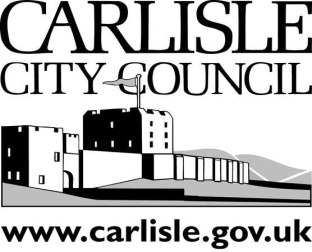 Carlisle City CouncilCOUNCILLORS’ SURGERYwill be held atRockcliffe Parish Hall5.00 p.m. — 7.00 p.m. onThursday, 26th September 2019Your City Councillors Gareth Ellis and David Morton are holding a Surgery where you can raise any matters causing you concern.With the imminent Planning Application for homes at Crindledyke, what are your thoughts as to where any new needed school places should be created?Working together with the County Councillor we are interested in your thoughts of improving the cycling safety along the Cargo Road.   Please come along and let us know what you thinkThe new Council is trying to help the City Centre thrive by offering free parking after 3.00 p.m. across some of its car parks. 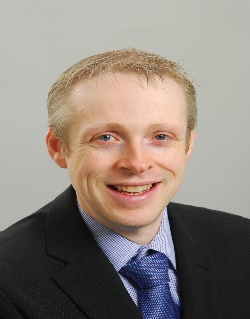 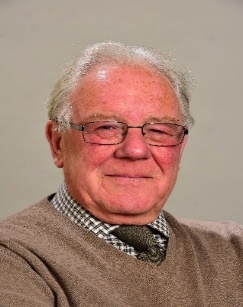 